  Schriftelijke Vragen van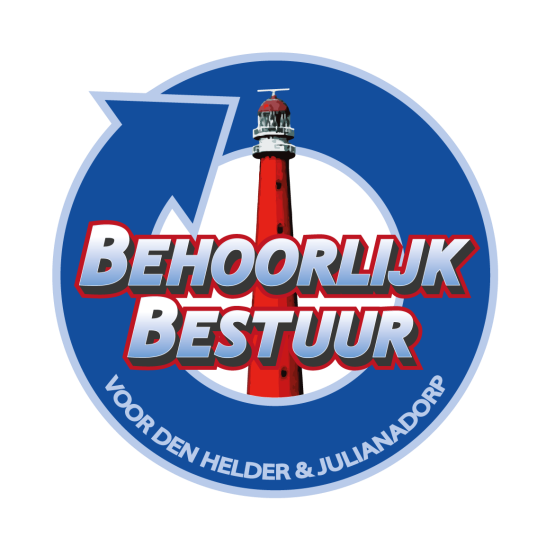 BEHOORLIJK BESTUUR voor DEN HELDER & JULIANADORPOmtrent Vuurtoren Lange Jaap te Huisduinen, conform art. 36 Reglement van Orde.Den Helder, 22 september 2021Geachte College,In aansluiting op onze eerdere vragen gesteld bij presentatie bouw Dijkzone en de commotie naar aanleiding van uw raadsinformatiebrief over het afsluiten van ’T Schapendijkje, dit omdat de Vuurtoren Lange Jaap scheuren vertoont en mogelijk zou kunnen omvallen.Hebben wij een aantal vragen en opmerkinen voor u. Onze fractie weet dat dit niet van de ene dag op de andere en de vuurtoren ‘zomaar’overkomt, dit speelt namelijk al zeker 8 a 10 jaar. Onze fractie kan zich niet van de indruk ontrekken dat het uitblijven van het jarenlange benodigde onderhoud misschien wel bewust is getaineerd bedoeld om de lange Jaap neer te willen halen.
Waarom denken wij dit?, omdat de zwakke plek in de dijk niet zoals u en uw verbonden partij Zeestad ons wil doen geloven bij huis Tijdverdrijf bevind. Deze bevindt zich namelijk bij Kaap hoofd de dijk is daar zwak door de kolk die daar de grond dieper maakt, er zit daar een gat van bijna 60 meter diep. De onbreekbare dijk die u en uw verbonden partij Zeestad onze inwoners beloofd is helaas een sprookje waar onze fractie niet in geloofd. In de toekomst zal de De dijk zelfs meer landinwaarts geplaatst moeten worden en feitelijk zal er in het water ook iets moeten gebeuren om land verlies tegen te gaan, maar ook om te voorkomen dat het probleem verplaatst zal worden.
Vragen:Deelt u onze visie die wij hierboben hebben geschetst?
Zo ja wat zijn uw plannen om hierop?Zo nee, waarom niet?Is onderzocht of de vuurtoren op zijn huidige plek kan blijven?Zo ja, wat is de uitkomst van dit onderzoek?Zo nee, waarom niet?vuurtoren moet daar om die reden weg. En huizen... In huisduinen en misschien oud den helder... Schapendijkweg... Manege etc... In het ergste geval zelfs het ziekenhuisHoe staat Hoogheemraadschap in deze materie, betrek bij uw antwoord onze bovenstaande visie?Diverse colleges zijn jarenlang omtrent het verval van de vuurtoren weggedoken.Wat heeft u als college gedaan?, bent u net als uw voorgangers hierin ook weggedoken, door zich te richten op enkel het afsluiten van de een weg, wekt u wel deze indruk.Kunt u onze zorg hierover wegnemen?Wat gaat u doen om de vuurtoren voor onze gemeente te behouden?Bent u het met ons eens dat dit icoon als lichtbaken, maar ook als symbool als thuis komen en thuis zijn volgens vele van ons behouden moet worden?Bent u op de hoogte dat de vuurtoren historsch is en dat er hier budgetten voor beschikbaar zijn om te voorkomen dat dat we dit icoon kwijt raken?
Zo ja, wat gaat u hierop ondernemen?
Zo nee, waarom niet?Onze inwoners zijn ontzettend geschrokken over uw bericht en het afsluiten van “t Schapendijkje.
Wat gaat u doen om onze inwoners gerust te stellen?Namens de fractie van Behoorlijk Bestuur voor Den Helder & Julianadorp,Sylvia HamerslagBijsluiter
Met ingang van 27 november 2020 heeft Behoorlijk Bestuur voor Den Helder & Julianadorp besloten tot het moment dat het college van Burgemeester en Wethouders zich houden aan de gemeentewet en de nota actieve en passieve informatieplicht bij alle schriftelijke vragen, het vragenkwartier en een oproep ter interpellatie onderstaande bijsluiter met de stukken mee te zenden. De actieve informatieplicht is in de Gemeentewet opgenomen in de artikelen 169 leden 2 en 4 en 180 lid 2. Kort samengevat: het college en de burgemeester geven de raad alle inlichtingen die de raad voor de uitoefening van zijn taak nodig heeft.Wij verwijzen dan ook graag naar de citaten uit de nota passieve en actieve informatieplicht.

 Daarbij verwijzen wij u naar onderstaand citaat uit de nota op blz. 7:Raadsleden hebben het recht om de niet-openbare collegebesluiten met bijbehorende besluiten in te zien. Deze lijsten zijn weliswaar in het kader van de Wet openbaarheid van bestuur niet openbaar, maar deze wet regelt zoals eerder aangegeven niet de relatie tussen bestuursorganen onderling maar de relatie tussen bestuursorgaan en (individuele) burger. Ook de niet-openbare lijsten zouden derhalve ter beschikking van de raadsleden moeten worden gesteld, zij het onder geheimhoudingTevens verwijzen wij ook graag naar pagina 10 van de nota:Passieve informatieplicht De passieve informatieplicht behelst het op verzoek van een raadslid verstrekken van inlichtingen. Zoals reeds eerder is aangegeven is een belangrijk uitgangspunt daarbij dat raadsleden nooit een beroep hoeven te doen op de Wet openbaarheid bestuur om de gewenste informatie te ontvangen.Inlichtingen als bedoeld in artikel 169 lid 4 van de Gemeentewet. Dit zijn inlichtingen over: - privaatrechtelijke rechtshandelingen; - rechtsgedingen; - bezwaarprocedures of administratieve beroepsprocedures of handelingen ter voorbereiding daarop; - voorbereiding van civiele verdediging; - instellen, afschaffen of veranderen van jaarmarkten of gewone marktdagen. Het college verstrekt deze inlichtingen indien de raad daarom verzoekt (of indien de uitoefening van deze bevoegdheden ingrijpende gevolgen kan hebben voor de gemeente) 